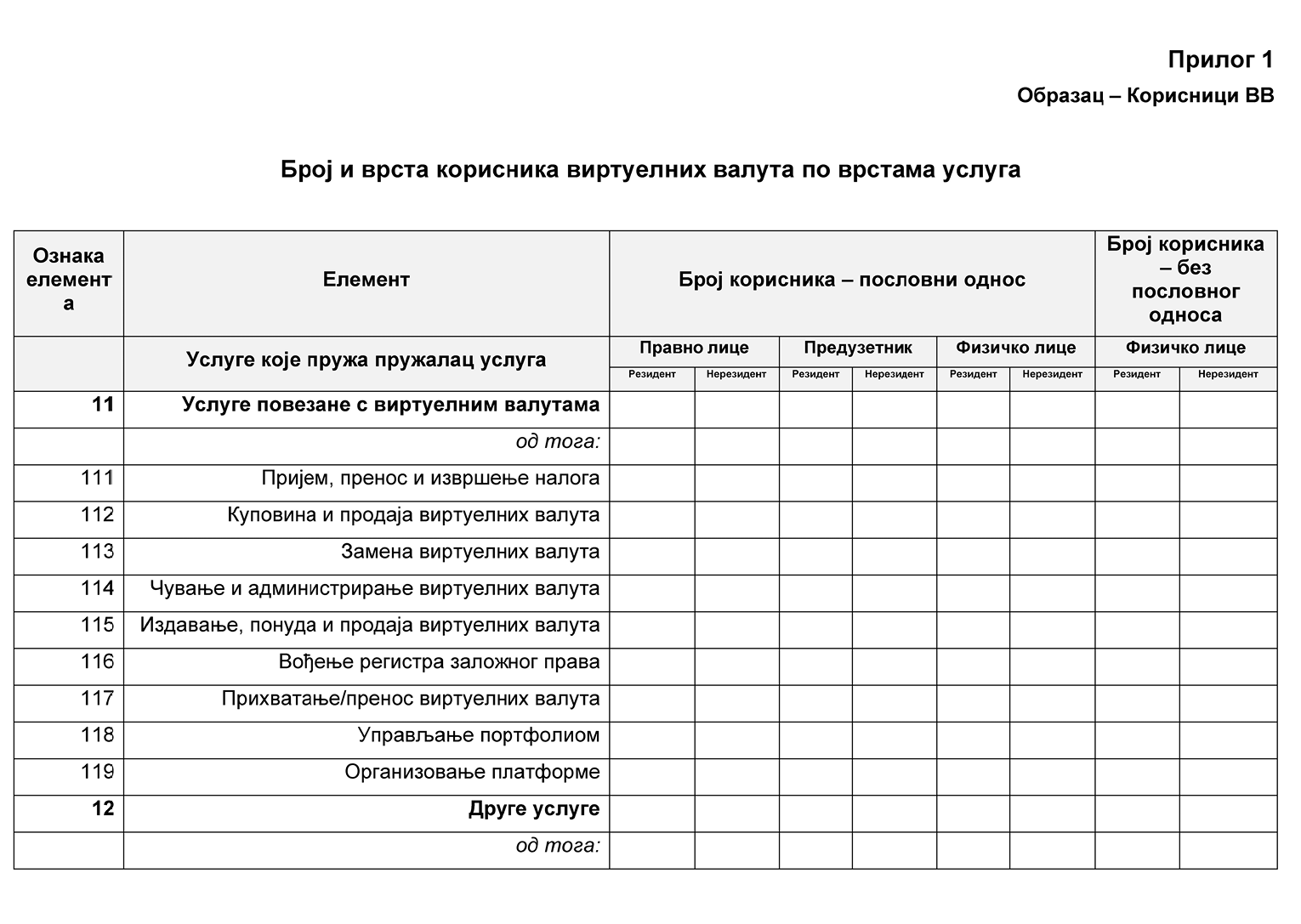 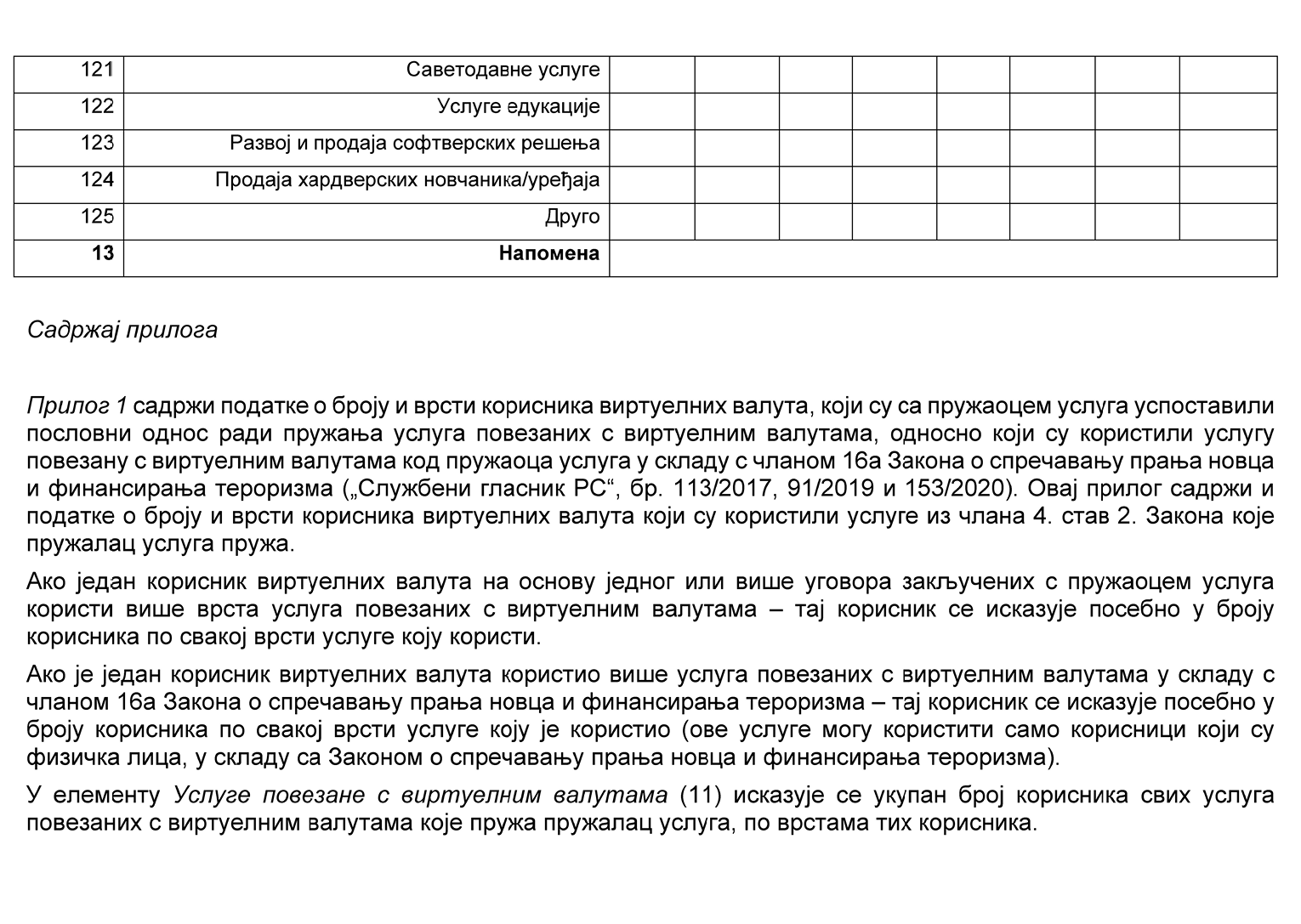 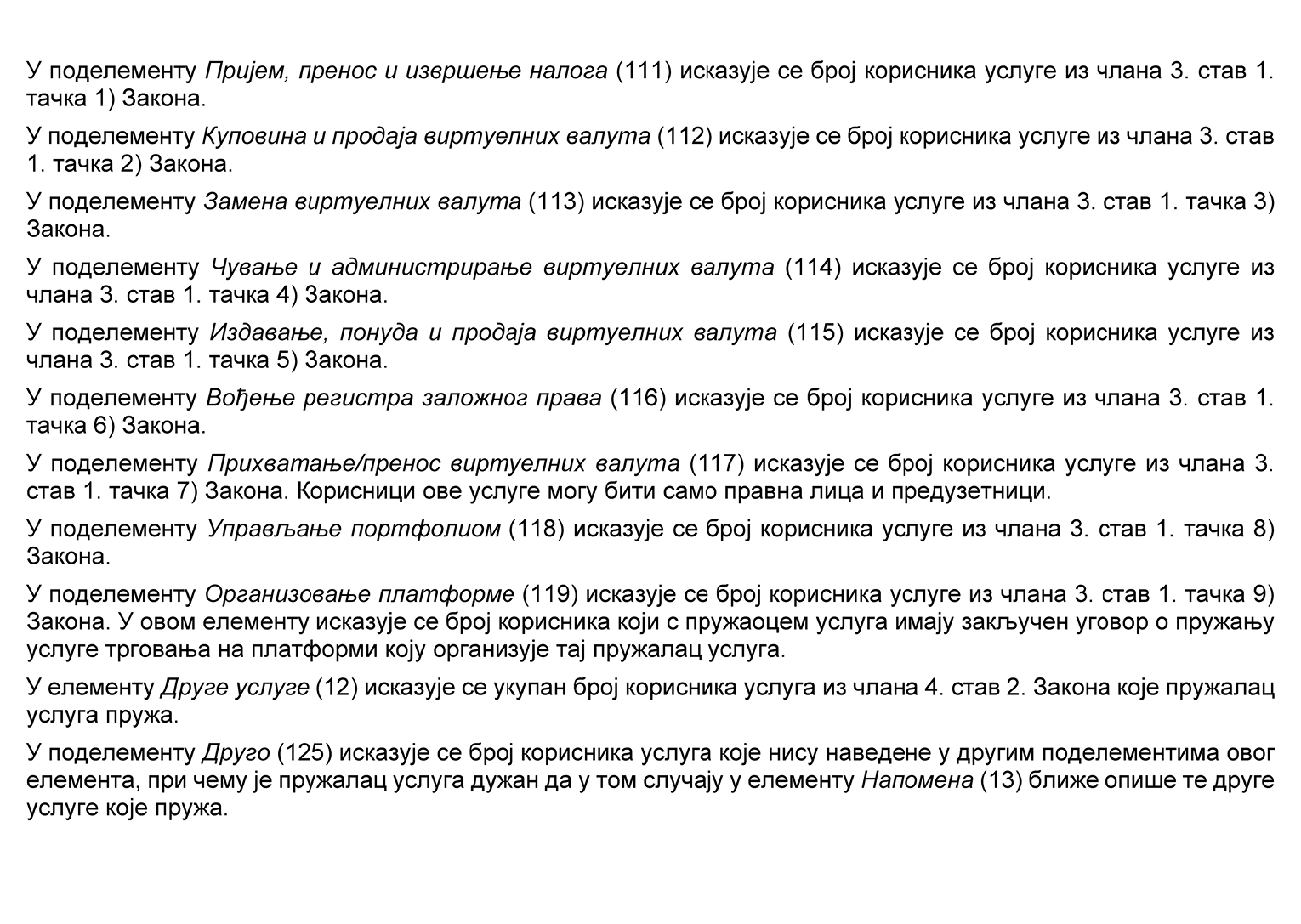 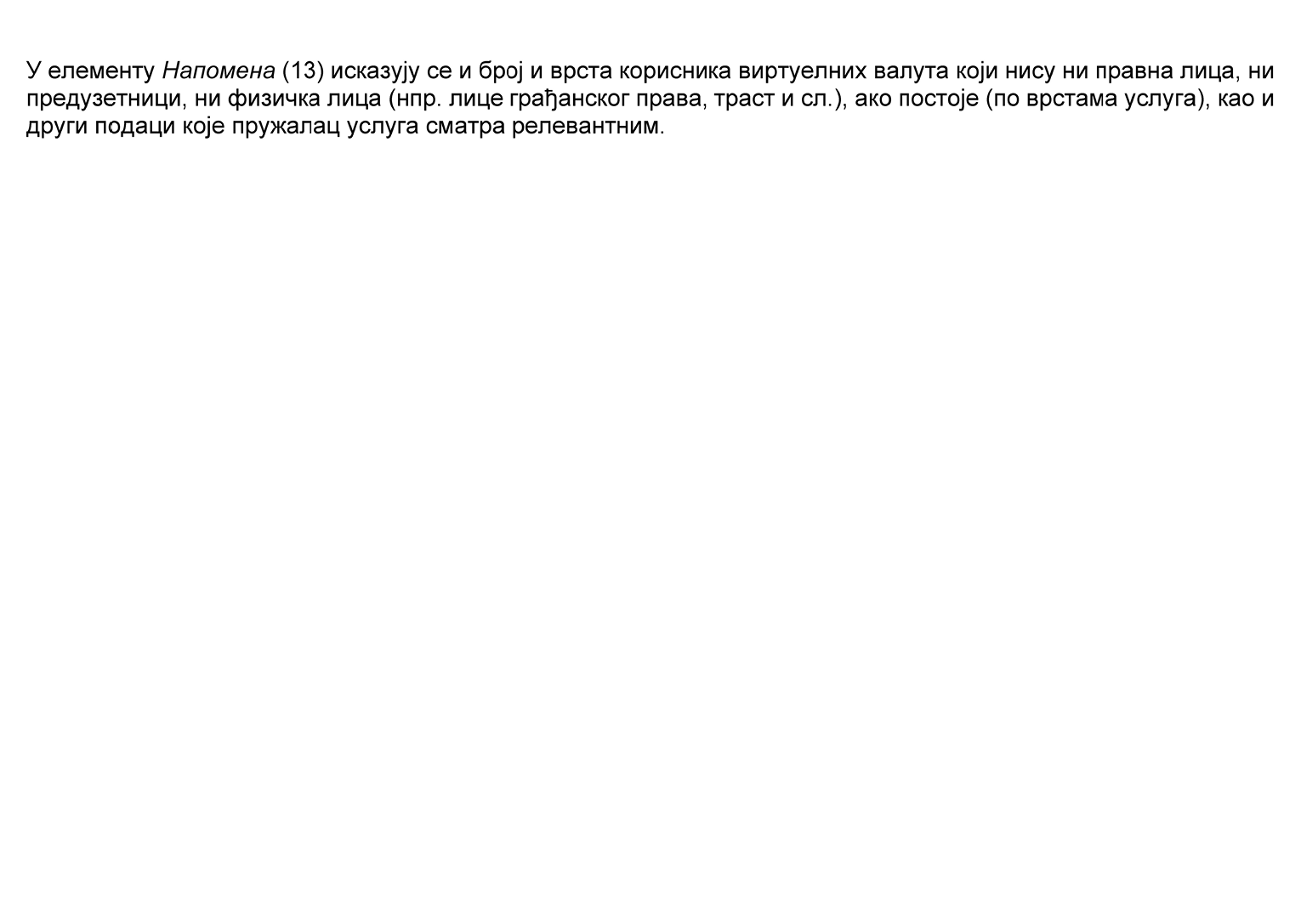 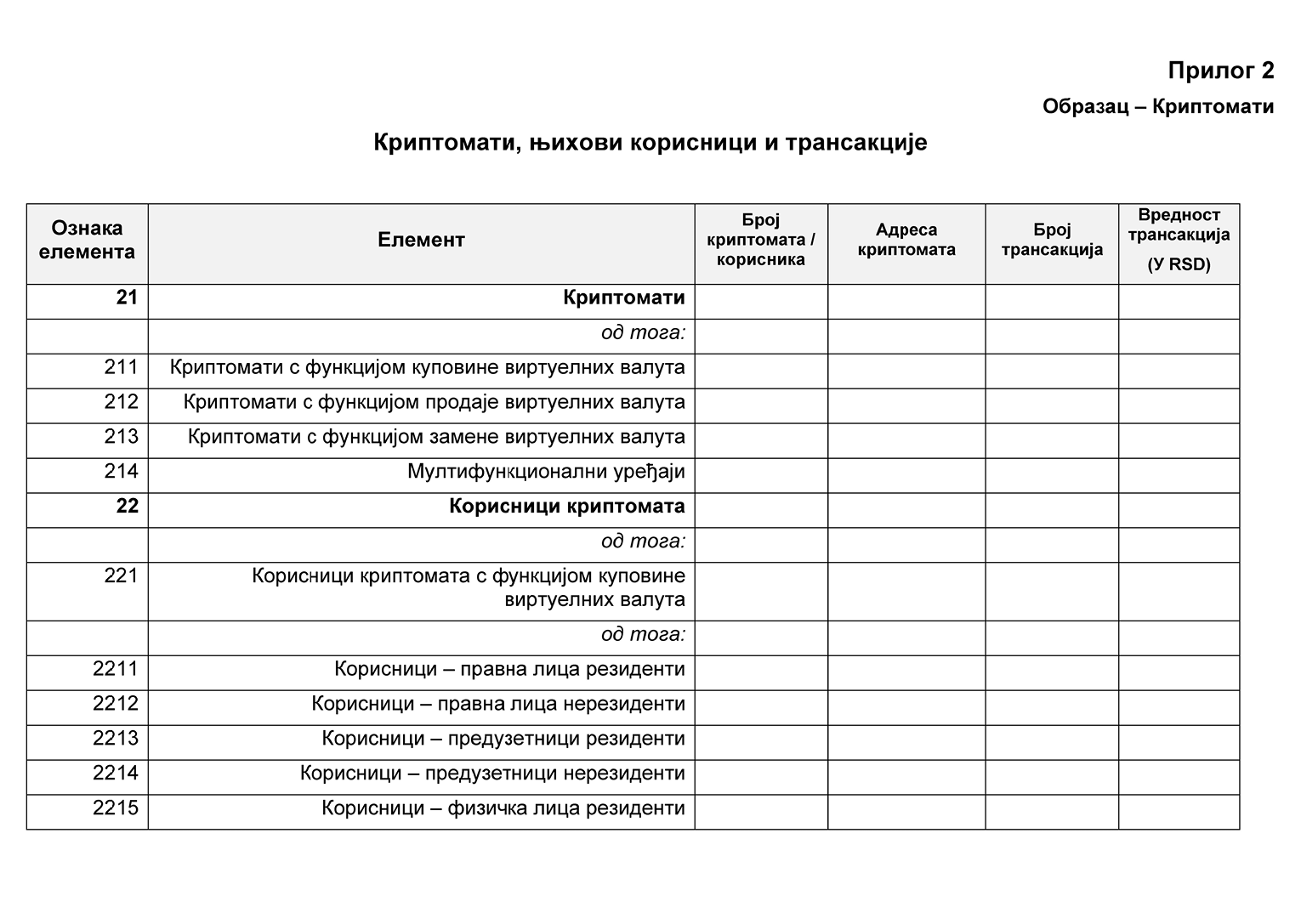 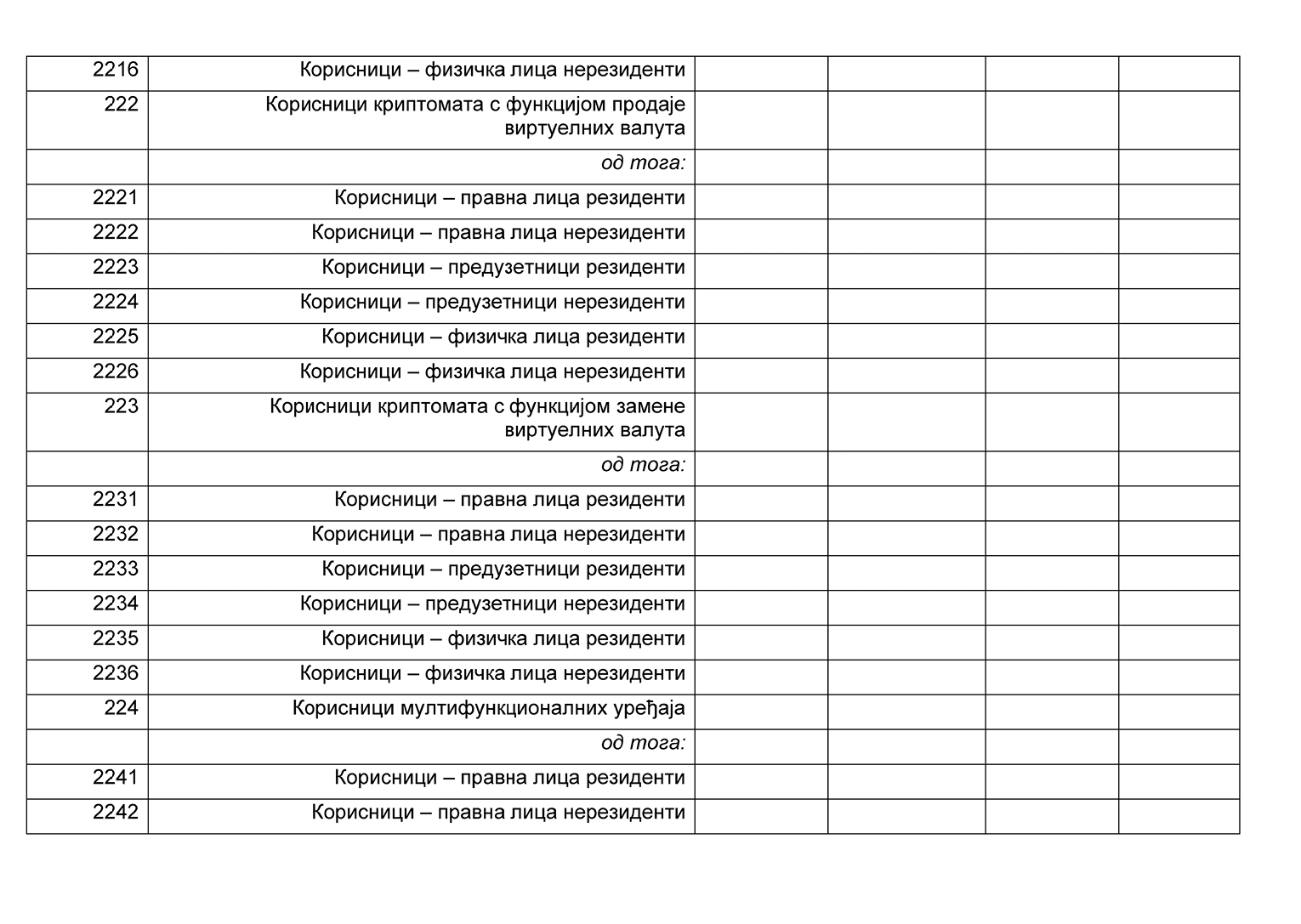 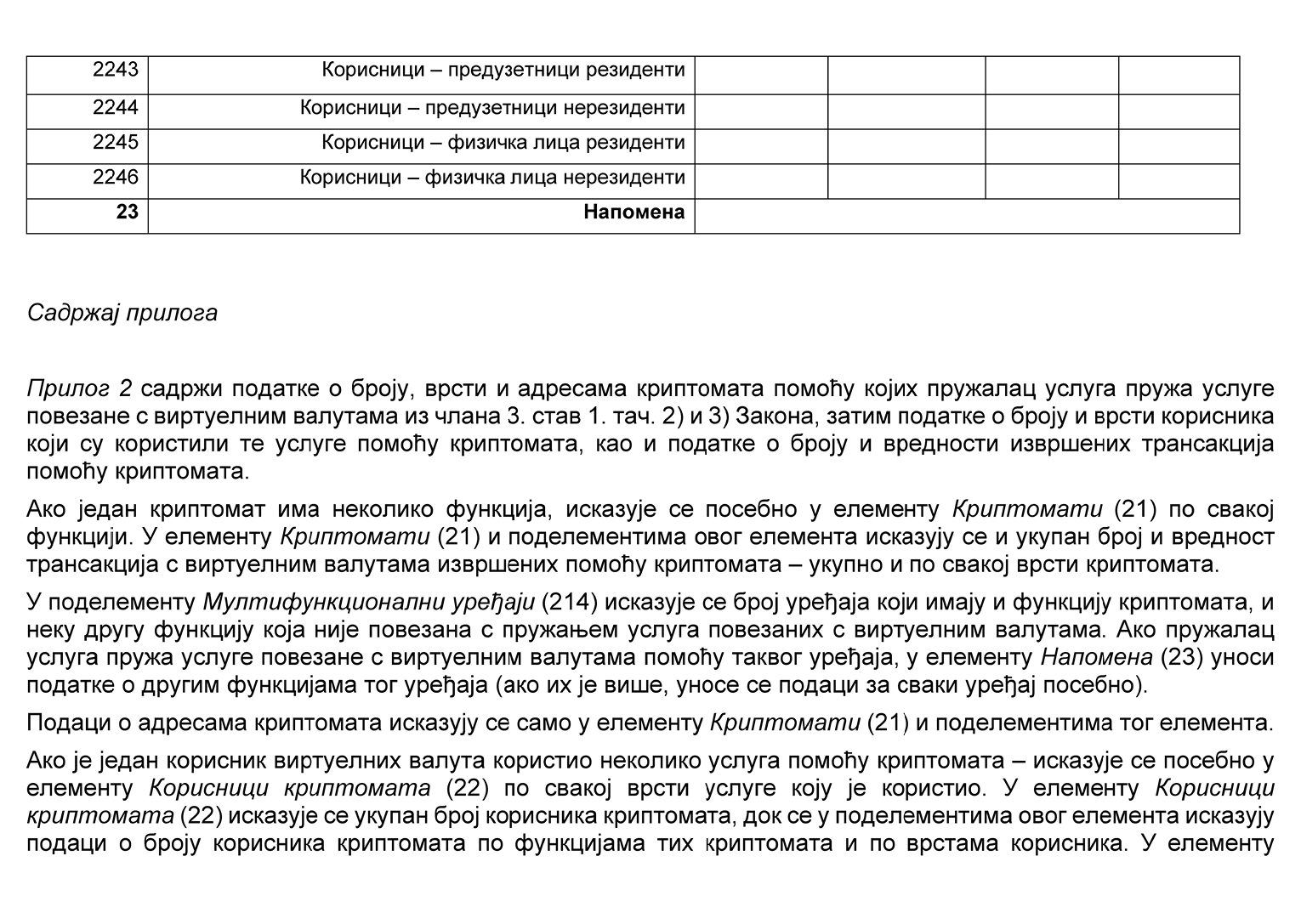 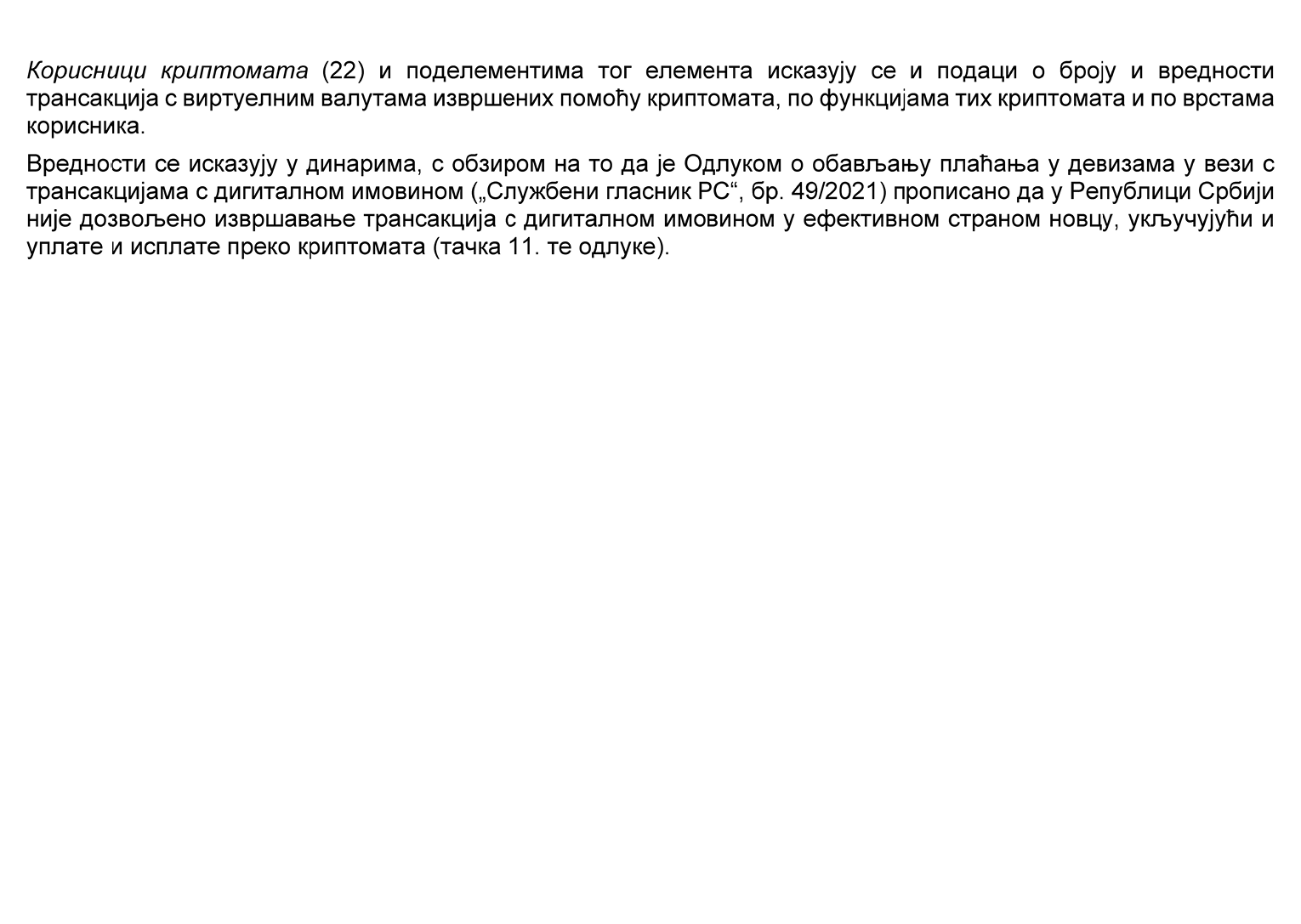 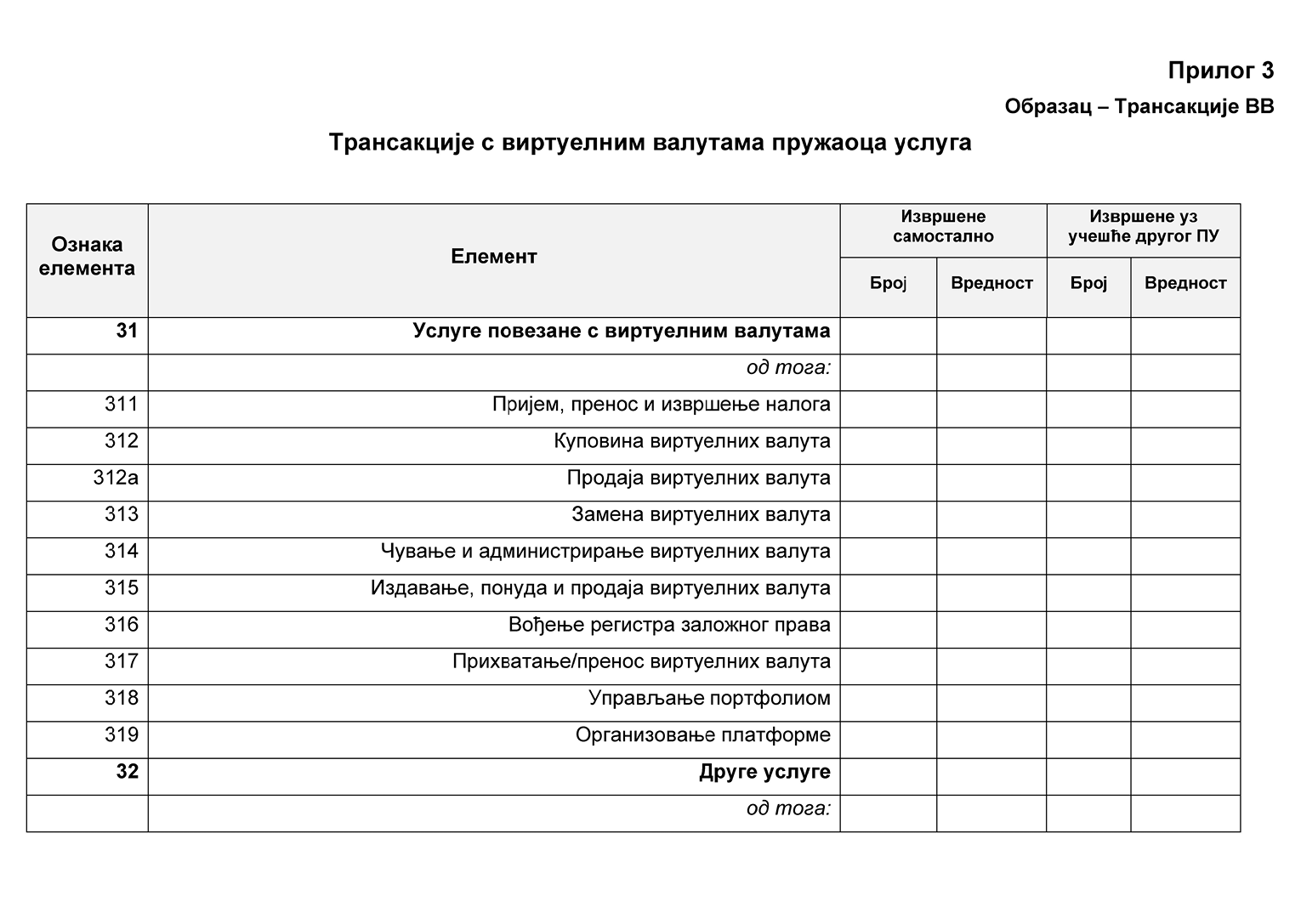 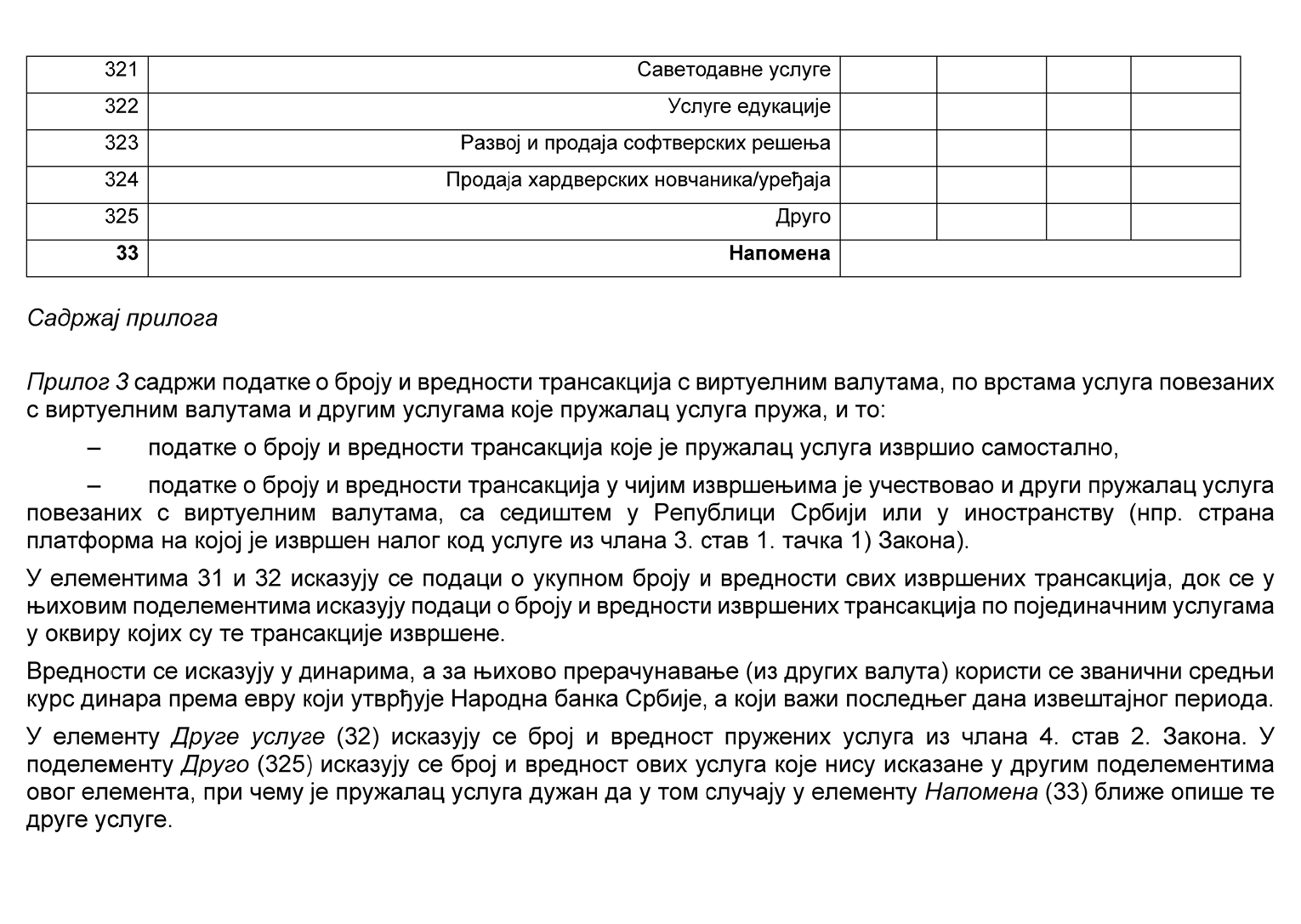 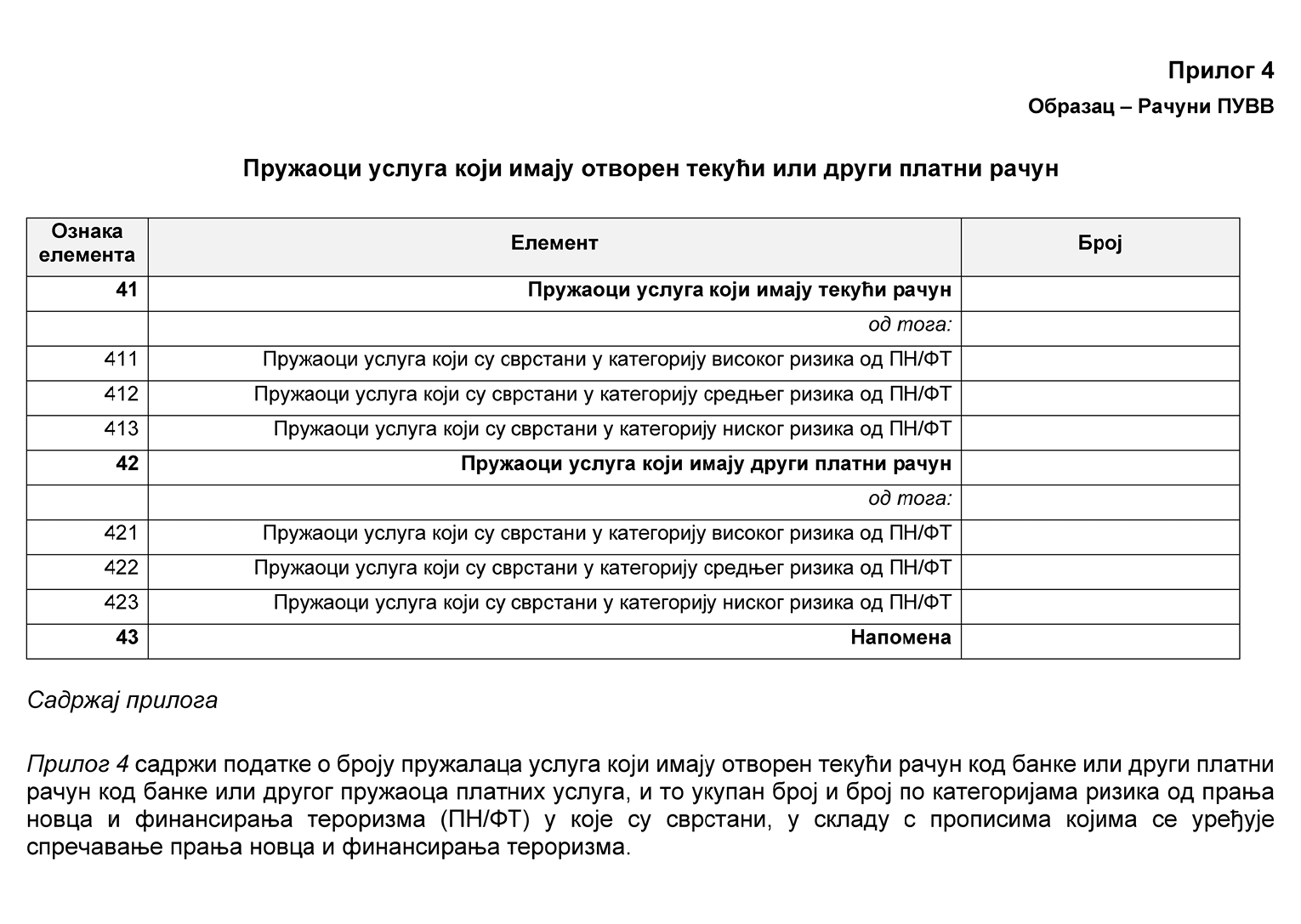 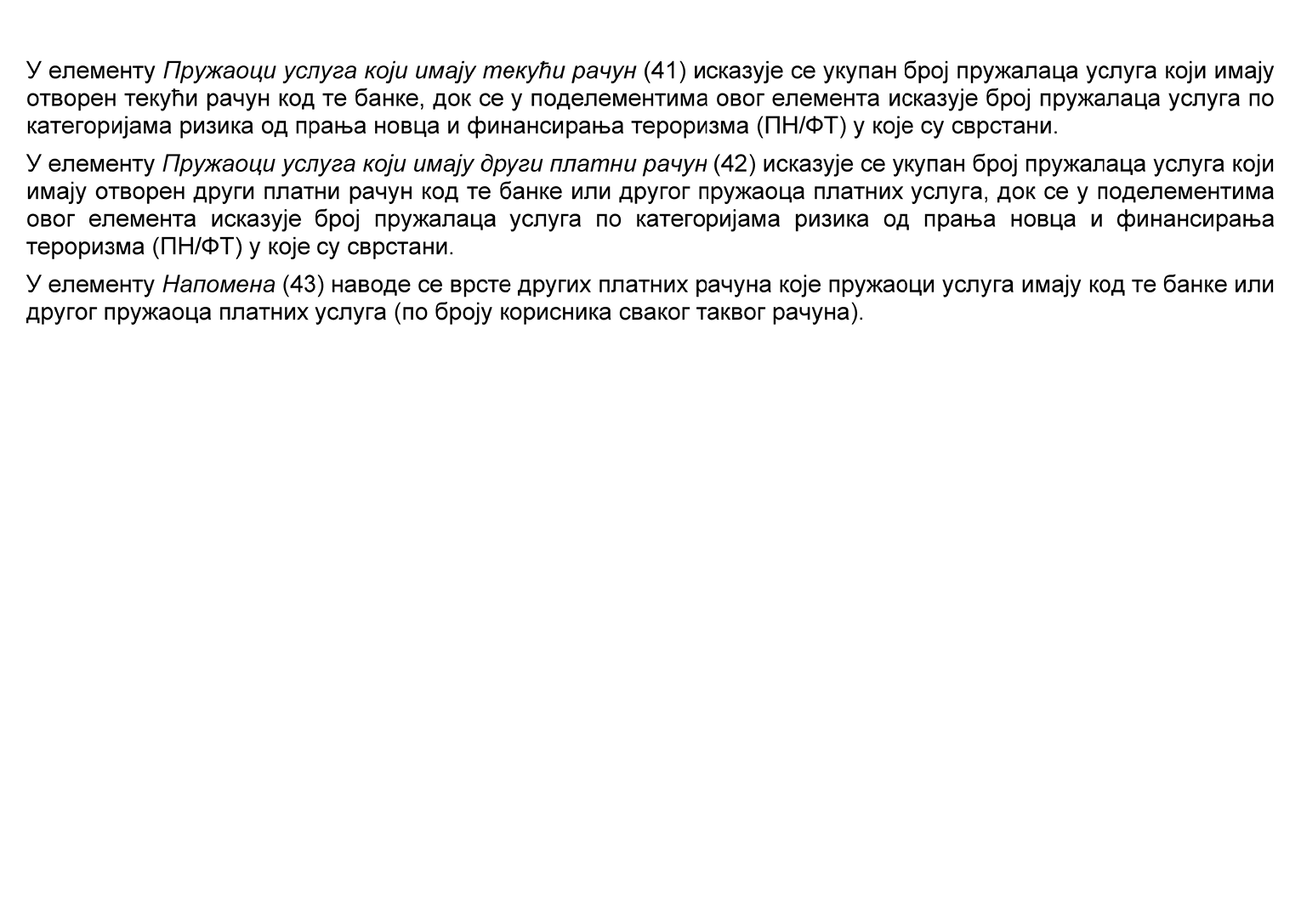 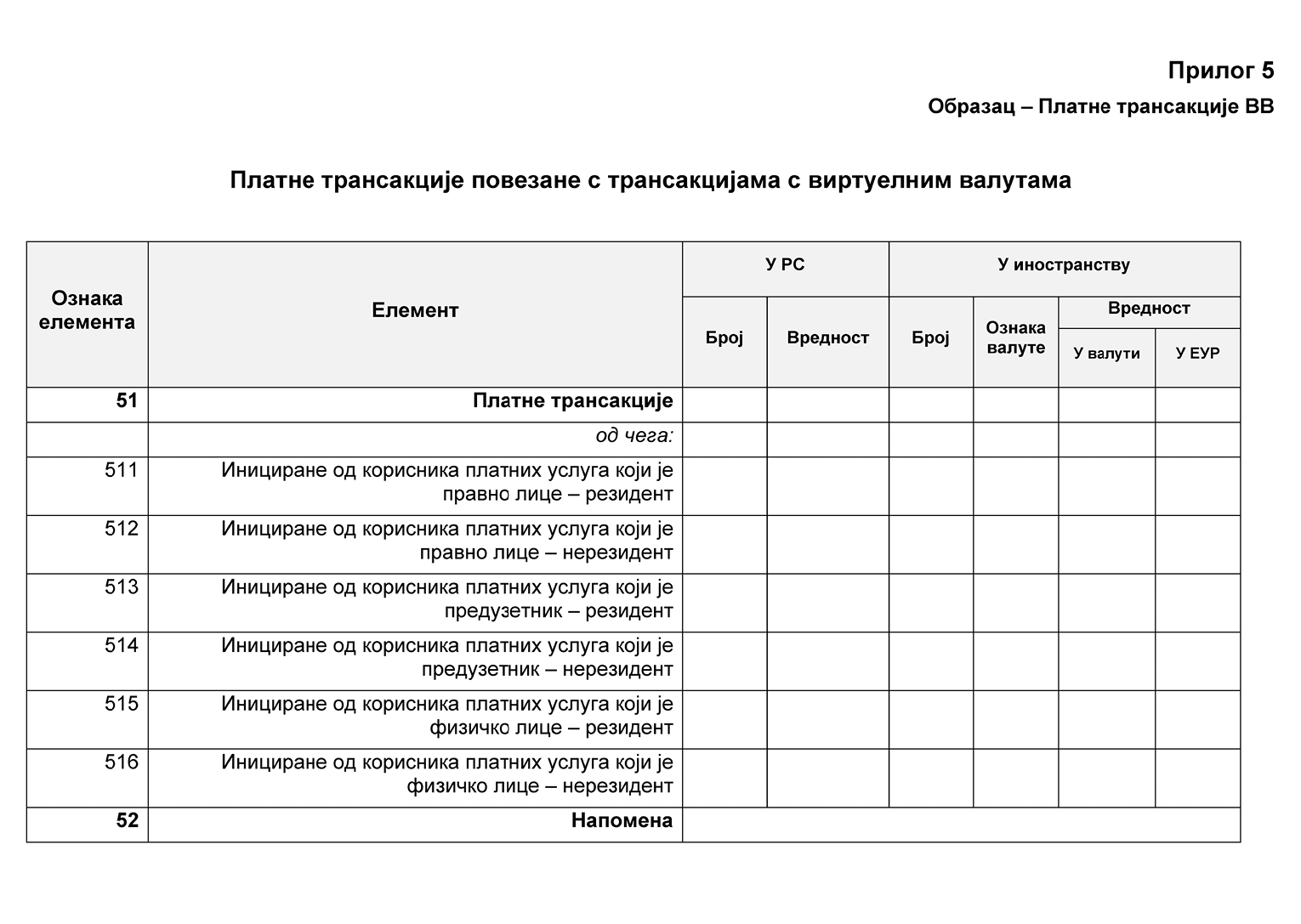 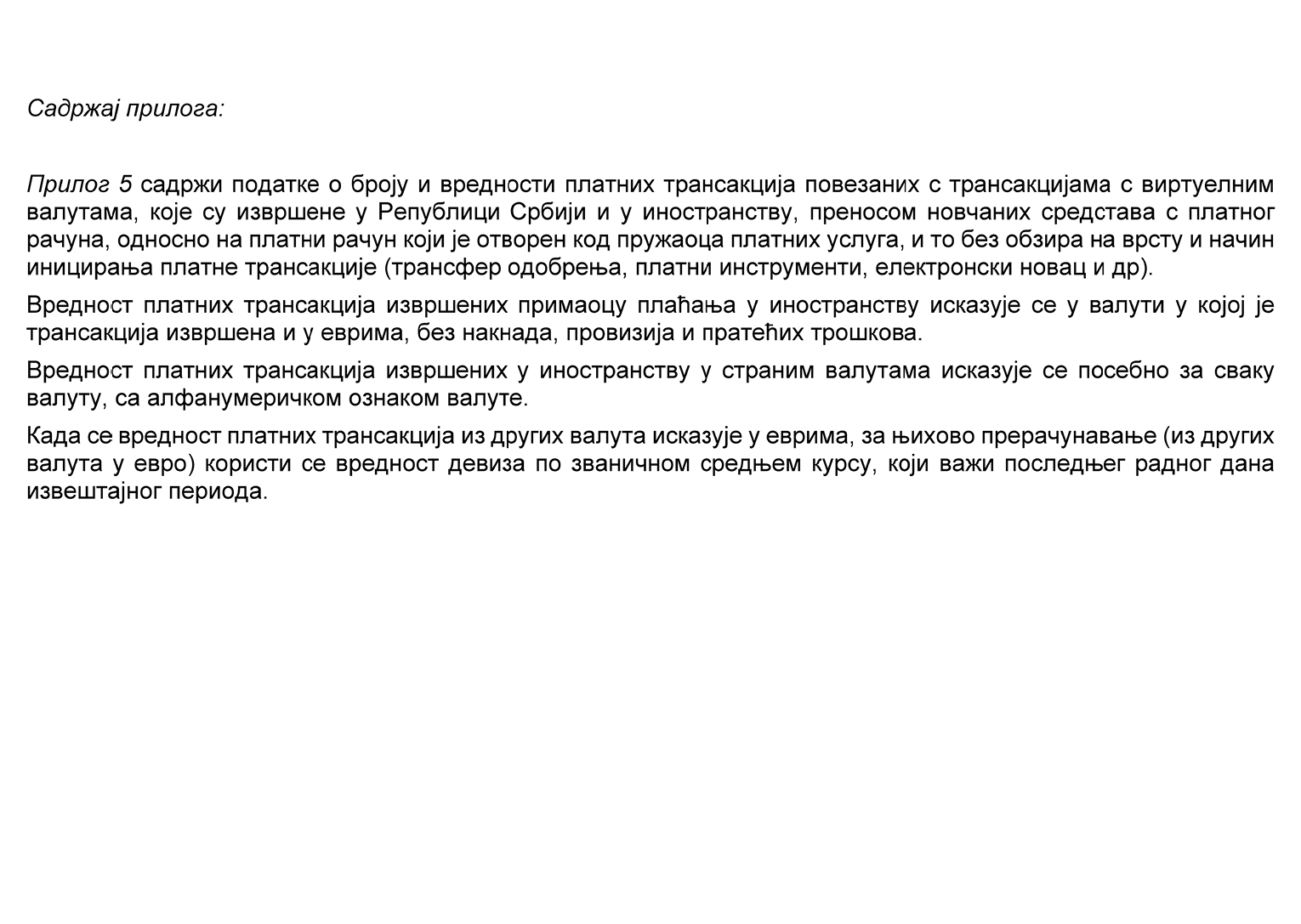 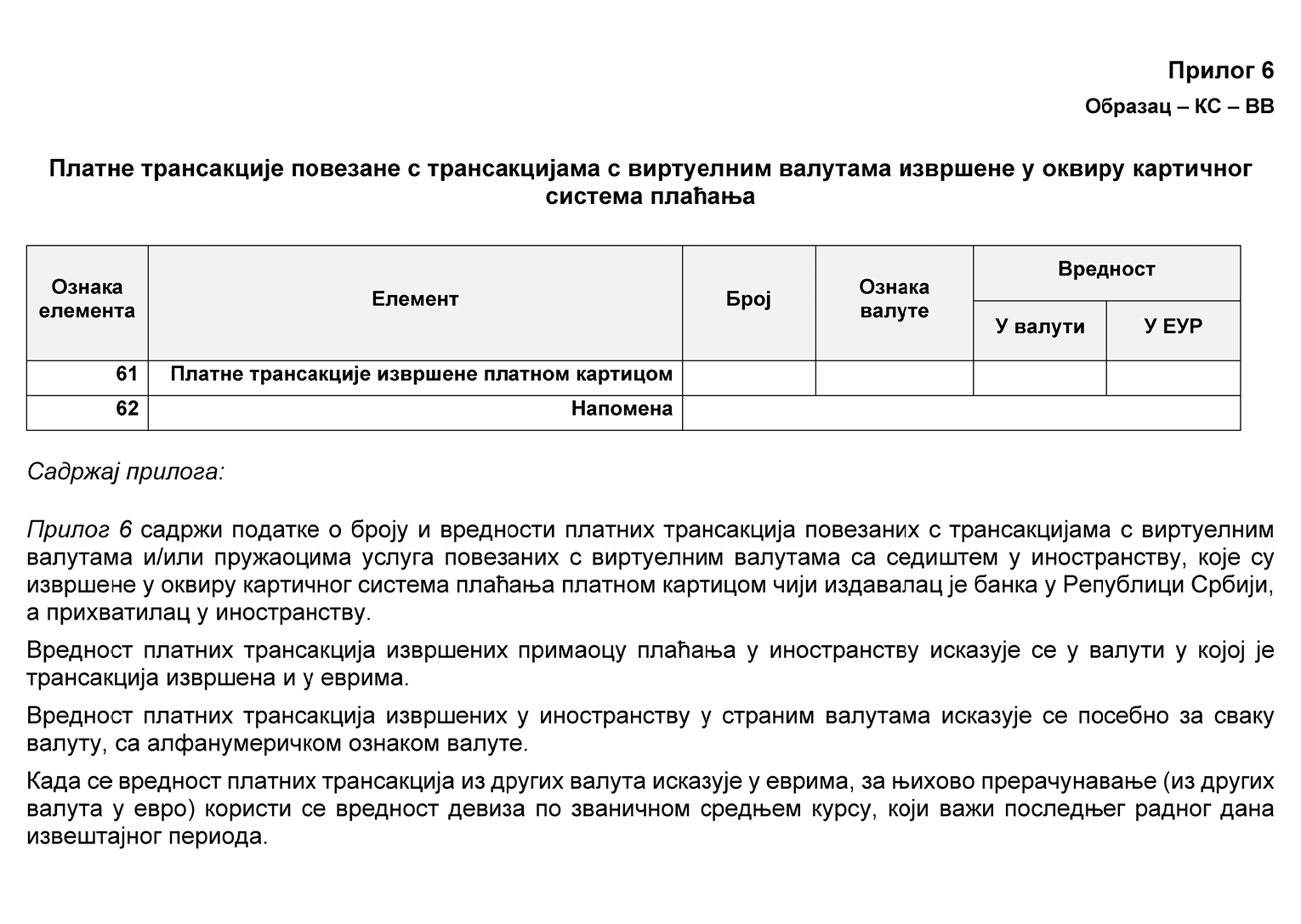 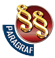 ОДЛУКАО САДРЖИНИ, РОКОВИМА И НАЧИНУ ДОСТАВЉАЊА ПОДАТАКА У ВЕЗИ С ВИРТУЕЛНИМ ВАЛУТАМА НАРОДНОЈ БАНЦИ СРБИЈЕ ("Сл. гласник РС", бр. 119/2023)